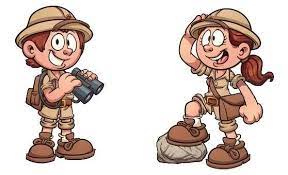 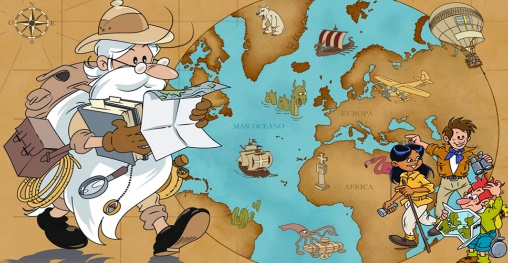 Lundi 11 juilletMardi 12 juilletMercredi 13 juilletJeudi 14 juilletVendredi 15 juilletPitchouns3ansSortie à la journée : Kid parcJeux de présentationBalade contéeCréation de jumellesCréation de carte aux trésorsJeux d’équipe : pas un bruitIntervenante : Éveil musicalSortie sur la matinée : Piscine de FloiracCréation d’épée et de bouclierJeu du chef d’orchestreFERIEGRAND JEUXFabrication d’un herbierPetits-loups4 ansJeux de connaissancesFabrication de fresquesActivités de motricitéJeux d’eauSortie à la journée : Lac HostensBalade aventure en forêt : Découvre la biodiversitéFabrication d’origamiIntervenante : Éveil musicalSortie sur l’après-midi : Etangs HeureuxFabrication d’appareil photoCréation de bateau suivi d’une courseFERIEGRAND JEUXCréation de masques de piratesMogwais5ansCréation d’une carte du mondeDécouvertes du monde avec les animauxPêches aux glaçonsJeux américainsSortie sur la matinée : Piscine de FloiracCréation pot de crayon crocodileJeux sportifsCuisine : CupcakeCourse en sacSortie à la journée : Lac BlasimonCréation de colliers AfricainsJeu safari photoCréation masque d’animauxFERIEGRAND JEUXSortie sur l’après-midi : Etangs Heureux    Cuisine recette européenne au choixMotricité : jeux musicauxLundi 18 juilletMardi 19 juilletMercredi 20 juilletJeudi 21 juilletVendredi 22 juilletPitchouns3ansChasse aux trésorsParcours du combattantSortie sur la matinée  : Piscine de FloiracSortie sur l’après midi : Etang HeureuxCréation de boussoleCréation d’appareil photoJeux de rôleSortie à la journée : Lac BlasimonBalade pour chercher des caillouxPeinture sur caillouxSortie à la journée : CoccinellePeinture de piratesIntervenante : Éveil musicalÉquitationGRAND JEUXFabrication de collier de fleursPetits-loups4ansSortie à la journée : Kid parcJeux du memoryPréparation d’une carte aux trésorsChasse aux trésorsJeu du Koh-LantaIntervenante : Éveil musicalKola mayaSortie à la journée : Lac BlasimonDécouverte culinaireActivité Fabrication de pâte à selSortie sur la matinée : Piscine de FloiracBlind test animaux sauvageActivité peintureIntervenante : Éveil musicalGRAND JEUXMise en place d’un Ventre glisseMogwais5ansExpériences autour de l’arc en cielCréation de jumellesChasse aux trésorSortie à la journée : Lac HostensRéalise ta propre boussoleJeux d’équipeJeux explo-photo en naturePeins avec tes mainsIntervenante : Éveil musicalSortie sur la matinée : Piscine de FloiracRéalise ton mini-livreBienvenu dans le monde des PokémonsSortie à la journée : Coccinelle Expérience du volcanParcours volcaniqueJeux sportifsGRAND JEUXExplorons le monde magique des lettres et des chiffresJeux d’eauLundi 25 juilletMardi 26 juilletMercredi 27 juilletJeudi 28 juilletVendredi 29 juilletPitchouns3ansFlambeauFabrication de BateauCréation de collier égyptiensSortie sur la matinée : Piscine de FloiracCuisine : CookiesCréation de masques de piratesFabrication de cache œil et de crochet de piratesIntervenante : Éveil musicalSortie sur la matinée : Piscine de FloiracCuisine : SablésCréation de couronnes en feuillesFabrication d’attrape rêves et de totem indiensCréation de perroquets en boisParcours du combattantIntervenante : Éveil musicalGRAND JEUXBataille d’eauPetits-loups4ansSortie à la journée : CoccinelleActivités jardinageCréation d’habitat pour insectesChasse à la natureCréation du carnet de l’aventurierCourse avec tapisSortie à la journée : Lac HostensSortie sur la matinée : Piscine de FloiracSortie sur l’après-midi : Etang HeureuxCréation de masques animauxJeux aquatiquesJeux du berretJeux des lumièresÉquitationGRAND JEUXChaises musicalesMogwais5ansCréation d’habitat pour insecteChasse à la nature Intervenante : Éveil musical Sortie à la journée : Lac BlasimonActivités sportivesCréation d’animaux en cartonsDécouverte de la Burthe sous un autre angleJeux aquatiqueIntervenante : Éveil musicalSortie sur la matinée : Piscine de FloiracFabrication du carnet de l’explorateurAtelier d’expression artistique : peintureGRAND JEUXJeux d’entraide en équipe